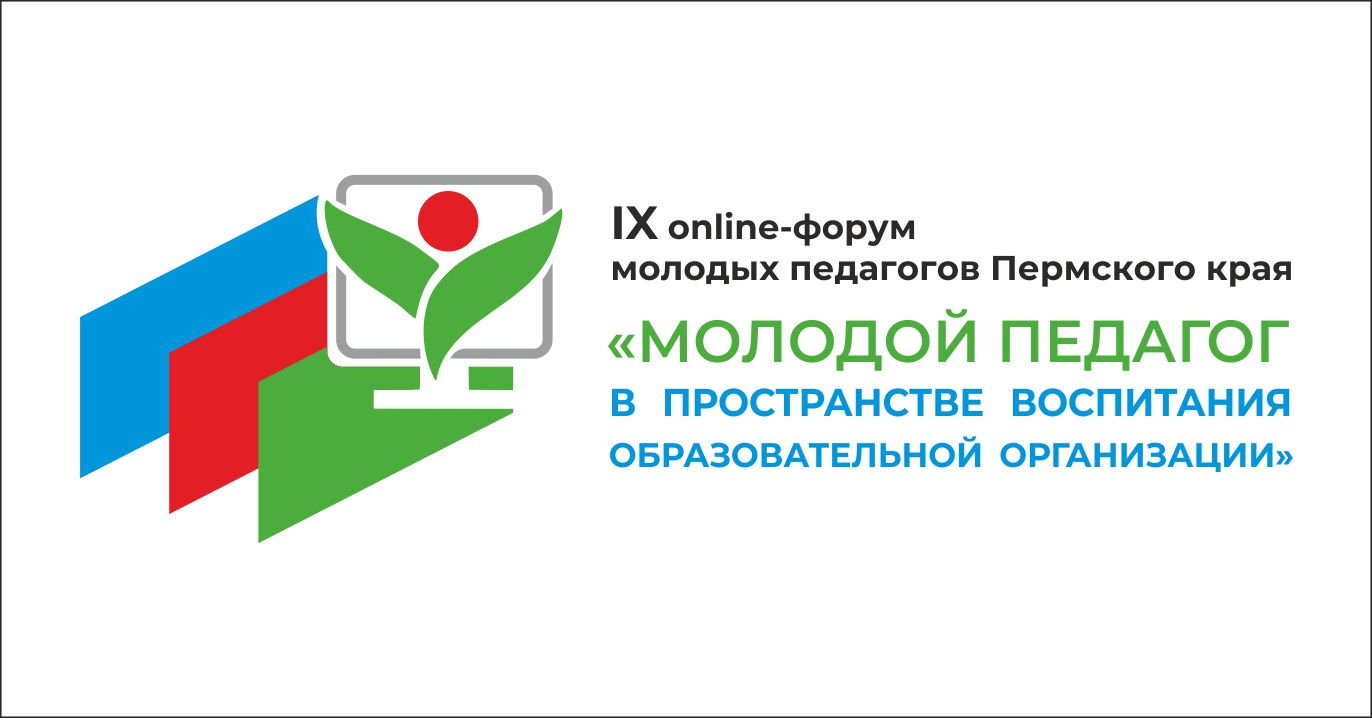 ПРОГРАММА ФОРУМА22-24 апреля 2021 г.«Молодой педагог в пространстве воспитания образовательной организации»Пермь 202122 апреля 2021 г. (четверг) – Актуальные векторы и ориентиры воспитания РоссииМодератор дня: Наталья Вячеславовна Монзина, заместитель председателя Пермской краевой организации Общероссийского Профсоюза образования22 апреля 2021 г. (четверг) – Актуальные векторы и ориентиры воспитания РоссииМодератор дня: Наталья Вячеславовна Монзина, заместитель председателя Пермской краевой организации Общероссийского Профсоюза образованияВремяМероприятие (спикер, ведущий)14:30 – 14:55Регистрация участников, организационные вопросыСсылка: https://vk.cc/c13Wzr Идентификатор конференции: 820 9943 0629 Код доступа: smp202115:00 – 15:15 Приветственное обращение к участникам IX online-форума                      Шабурова Ольга Вячеславовна, и.о. министра образования и науки ПК,                      Галайда Зоя Ивановна, председатель Пермской краевой организации                       Общероссийского Профсоюза образования15:20 – 15:35 Профсоюз для педагогов: мы вместеМонзина Наталья Вячеславовна, заместитель председателя                       Пермской краевой организации Общероссийского Профсоюза образования15:35 – 15:45Воспитательный потенциал дополнительного образования                                   Мясников Александр Михайлович, директор ДЮЦ «Импульс», член                       Совета по вопросам дополнительного образования детей при ЦС                        Профсоюза, общественный представитель Агентства стратегических                       инициатив в Пермском крае15:50 – 16:15Новые роли молодого педагога в школе: как научиться мечтать и строить планы Новикова Татьяна Владимировна, директор МАОУ «Гимназия № 3» г. Перми - Федеральной апробационной площадки по внедрению рабочих программ воспитания16:20 – 16:50 Новые роли классного руководителя в поддержке ребенка и его семьи: итоги Всероссийского съездаАгафонова Наталья Владимировна, учитель русского языка и литературы МОАУ СОШ № 87 г. Перми, участник Всероссийского съезда классных руководителей 2020 г. в Москве   16:50 – 17:10 Технологический перерыв17:10 – 17:30Рабочая программа воспитания: сохраняем и преумножаем базовые общественные ценности Дремина Инга Анатольевна, старший научный сотрудник ГАУ ДПО ИРО ПК17:35 – 18:00Мастер-класс «Ярче, чем в кино!»                      Мехоношина Мария Олеговна, учитель истории и обществознания МАОУ Средняя общеобразовательная школа №22 с углубленным изучением иностранных языков г. Пермь, победитель краевого конкурса «Учитель года 2021» в номинации «Специалист в области воспитания»18:05 – 18:35Новые возможности взаимодействия классного руководителя с общественнымиорганизациями волонтеров. От акции к акции «Енот-Эколог в городе»Туснина Ольга Александровна, учитель начальных классов, МАОУ «Средняя общеобразовательная школа № 37», г. ПермьТуснин Сергей Степанович, руководитель регионального центра «серебряного» волонтёрства Пермского края «Серебро Урала»      18:40 – 19:00 Подведение итогов дня23 апреля (пятница) – Результативный опыт федеральных экспертов и педагогов-наставниковМодератор дня: Виктория Анатольевна Тарутина, член СМП Пермского края, финалист Всероссийского конкурса профмастерства «Учитель-дефектолог года России 2020»23 апреля (пятница) – Результативный опыт федеральных экспертов и педагогов-наставниковМодератор дня: Виктория Анатольевна Тарутина, член СМП Пермского края, финалист Всероссийского конкурса профмастерства «Учитель-дефектолог года России 2020»23 апреля (пятница) – Результативный опыт федеральных экспертов и педагогов-наставниковМодератор дня: Виктория Анатольевна Тарутина, член СМП Пермского края, финалист Всероссийского конкурса профмастерства «Учитель-дефектолог года России 2020»23 апреля (пятница) – Результативный опыт федеральных экспертов и педагогов-наставниковМодератор дня: Виктория Анатольевна Тарутина, член СМП Пермского края, финалист Всероссийского конкурса профмастерства «Учитель-дефектолог года России 2020»ВремяМероприятие (спикер, ведущий)Мероприятие (спикер, ведущий)Мероприятие (спикер, ведущий)14:30 – 14:55Регистрация участниковРегистрация участниковРегистрация участниковСсылка: https://vk.cc/c13Wzr Идентификатор конференции: 820 9943 0629 Код доступа: smp2021Ссылка: https://vk.cc/c13Wzr Идентификатор конференции: 820 9943 0629 Код доступа: smp2021Ссылка: https://vk.cc/c13Wzr Идентификатор конференции: 820 9943 0629 Код доступа: smp202115:00 – 16:00Новые смыслы воспитания современной школыТетерский Сергей Владимирович, доктор педагогических наук, директор АНО ДИМСИ, заместитель председателя Совета Ассамблеи народов России, член Координационного совета при Общественной палате Российской Федерации по развитию добровольчества, почетный работник сферы молодежной политики, участник рабочей группы по разработке стратегии воспитательной работы Министерства науки и высшего образования Российской Федерации Новые смыслы воспитания современной школыТетерский Сергей Владимирович, доктор педагогических наук, директор АНО ДИМСИ, заместитель председателя Совета Ассамблеи народов России, член Координационного совета при Общественной палате Российской Федерации по развитию добровольчества, почетный работник сферы молодежной политики, участник рабочей группы по разработке стратегии воспитательной работы Министерства науки и высшего образования Российской Федерации Новые смыслы воспитания современной школыТетерский Сергей Владимирович, доктор педагогических наук, директор АНО ДИМСИ, заместитель председателя Совета Ассамблеи народов России, член Координационного совета при Общественной палате Российской Федерации по развитию добровольчества, почетный работник сферы молодежной политики, участник рабочей группы по разработке стратегии воспитательной работы Министерства науки и высшего образования Российской Федерации 16:00 – 16:20Мастер-класс «Использование возможностей сообществ социальной сети ВКонтакте для организации образовательных событий патриотической направленности» Коробейникова Ирина Владимировна, учитель иностранных языков, тьютор МБОУ «Средняя общеобразовательная школа № 4» г. Осы, победитель краевого конкурса «Учитель года 2020» в номинации «Специалист в области воспитания»              Мастер-класс «Использование возможностей сообществ социальной сети ВКонтакте для организации образовательных событий патриотической направленности» Коробейникова Ирина Владимировна, учитель иностранных языков, тьютор МБОУ «Средняя общеобразовательная школа № 4» г. Осы, победитель краевого конкурса «Учитель года 2020» в номинации «Специалист в области воспитания»              Мастер-класс «Использование возможностей сообществ социальной сети ВКонтакте для организации образовательных событий патриотической направленности» Коробейникова Ирина Владимировна, учитель иностранных языков, тьютор МБОУ «Средняя общеобразовательная школа № 4» г. Осы, победитель краевого конкурса «Учитель года 2020» в номинации «Специалист в области воспитания»              16:25 – 16:55Активные образовательные практики Активные образовательные практики Активные образовательные практики 16:25 – 16:55Ссылка: https://vk.cc/c13Wzr Идентификатор конференции: 820 9943 0629 Код доступа: smp2021Ссылка: https://vk.cc/c15ZpV Идентификатор конференции:841 1092 696 Код доступа: 2021Ссылка: https://vk.cc/c16aUX  Идентификатор конференции: 746 0688 8045Код доступа: 7912316:25 – 16:55Мастер-класс «Эффективные приемы управления познавательной деятельностью младших школьников на уроке»Бухмиллер Елена Александровна, учитель начальных классов МАОУ «Школа Диалог»Семинар – мастер-класс «Инстаграм-проект «Литературное Прикамье». Урок в цифровом пространстве»Агафонова Наталья Владимировна, учитель русского языка и литературы МОАУ СОШ № 87 г. Перми, участник Всероссийского съезда классных руководителей 2020 г. в г. Москве   Мастер-класс «Знакомство с техническими профессиями через программу Smartnotebook»Харина Галина Валерьевна, воспитатель МАДОУ «Детский сад № 23» г. Перми, победитель краевого конкурса «Учитель года 2021» в номинации «Педагог дошкольного образования»16:55 – 17:10Технологический перерыв Технологический перерыв Технологический перерыв Ссылка: https://vk.cc/c13Wzr Идентификатор конференции: 820 9943 0629 Код доступа: smp2021Ссылка: https://vk.cc/c13Wzr Идентификатор конференции: 820 9943 0629 Код доступа: smp2021Ссылка: https://vk.cc/c13Wzr Идентификатор конференции: 820 9943 0629 Код доступа: smp202117:10 – 17:40Этический диалог со школьниками. Что может быть вместо беседы в школе? Глушкова Ольга Викторовна, преподаватель русского языка и литературы ФГКОУ «Пермское суворовское военное училище Министерства обороны РФ»Этический диалог со школьниками. Что может быть вместо беседы в школе? Глушкова Ольга Викторовна, преподаватель русского языка и литературы ФГКОУ «Пермское суворовское военное училище Министерства обороны РФ»Этический диалог со школьниками. Что может быть вместо беседы в школе? Глушкова Ольга Викторовна, преподаватель русского языка и литературы ФГКОУ «Пермское суворовское военное училище Министерства обороны РФ»17:45 – 18:15Мастер-классы от молодых педагогов краяМастер-классы от молодых педагогов краяМастер-классы от молодых педагогов краяСсылка: https://vk.cc/c13Wzr Идентификатор конференции: 820 9943 0629 Код доступа: smp2021Ссылка: https://vk.cc/c14Z5c Идентификатор конференции:306 418 0245 Код доступа: 240Ссылка: https://vk.cc/c14ZzR Идентификатор конференции: 754 854 0905Код доступа: 4q0PdC«Как организовать и провести КТД в классном коллективе? Винокурова Галина Сергеевна, заведующий отделом МАОУ ДО «Импульс» Пермский район«Учимся у кино. Из опыта молодого классного руководителя» Терскова Анжелика Сергеевна, старшая вожатая, классный руководитель МАОУ «Конзаводская средняя школа им. В.К. Блюхера» Пермский район«Возможности сингапурской методики: командное взаимодействие на уроке и не только» Власюк Марина Аркадьевна, учитель начальных классов МБОУ «Средняя общеобразовательная школа № 4 г. Осы»Ссылка: https://vk.cc/c13Wzr Идентификатор конференции: 820 9943 0629 Код доступа: smp2021Ссылка: https://vk.cc/c13Wzr Идентификатор конференции: 820 9943 0629 Код доступа: smp2021Ссылка: https://vk.cc/c13Wzr Идентификатор конференции: 820 9943 0629 Код доступа: smp202118:20 – 18:50«Что может быть интересно ребенку в изучении сложного предмета»                 Щукина Елена Владимировна, учитель химии МАОУ «Средняя общеобразовательная школа «Петролеум+» г. Перми, Абсолютный победитель регионального этапа Всероссийского конкурса                  «Учитель года 2021» «Что может быть интересно ребенку в изучении сложного предмета»                 Щукина Елена Владимировна, учитель химии МАОУ «Средняя общеобразовательная школа «Петролеум+» г. Перми, Абсолютный победитель регионального этапа Всероссийского конкурса                  «Учитель года 2021» «Что может быть интересно ребенку в изучении сложного предмета»                 Щукина Елена Владимировна, учитель химии МАОУ «Средняя общеобразовательная школа «Петролеум+» г. Перми, Абсолютный победитель регионального этапа Всероссийского конкурса                  «Учитель года 2021» 18:50 – 19:00Подведение итогов дняПодведение итогов дняПодведение итогов дня24 апреля (суббота) – Яркие воспитательные практики Модератор дня: Инга Анатольевна Дрёмина, научный сотрудник отдела воспитания и социализации ГАУ ДПО ИРО ПК 24 апреля (суббота) – Яркие воспитательные практики Модератор дня: Инга Анатольевна Дрёмина, научный сотрудник отдела воспитания и социализации ГАУ ДПО ИРО ПК 24 апреля (суббота) – Яркие воспитательные практики Модератор дня: Инга Анатольевна Дрёмина, научный сотрудник отдела воспитания и социализации ГАУ ДПО ИРО ПК 24 апреля (суббота) – Яркие воспитательные практики Модератор дня: Инга Анатольевна Дрёмина, научный сотрудник отдела воспитания и социализации ГАУ ДПО ИРО ПК ВремяМероприятие (спикер, ведущий)Мероприятие (спикер, ведущий)Мероприятие (спикер, ведущий)14:30 – 14:55Регистрация участниковРегистрация участниковРегистрация участниковСсылка: https://vk.cc/c13Wzr Идентификатор конференции: 820 9943 0629 Код доступа: smp2021Ссылка: https://vk.cc/c13Wzr Идентификатор конференции: 820 9943 0629 Код доступа: smp2021Ссылка: https://vk.cc/c13Wzr Идентификатор конференции: 820 9943 0629 Код доступа: smp202115:00 – 15:15Спич «Точки взаимодействия разных поколений в воспитательном пространстве школы» Рева Дарья Андреевна, учитель физики МАОУ «Средняя общеобразовательная школа №2 с углубленным изучением предметов гуманитарного профиля имени Василия Никитича Татищева» г. Перми, лауреат краевого конкурса «Учитель года 2021» Спич «Точки взаимодействия разных поколений в воспитательном пространстве школы» Рева Дарья Андреевна, учитель физики МАОУ «Средняя общеобразовательная школа №2 с углубленным изучением предметов гуманитарного профиля имени Василия Никитича Татищева» г. Перми, лауреат краевого конкурса «Учитель года 2021» Спич «Точки взаимодействия разных поколений в воспитательном пространстве школы» Рева Дарья Андреевна, учитель физики МАОУ «Средняя общеобразовательная школа №2 с углубленным изучением предметов гуманитарного профиля имени Василия Никитича Татищева» г. Перми, лауреат краевого конкурса «Учитель года 2021» 15:20 – 15:50Публичное выступление участников образовательной сессии «От активных действий молодых педагогов к росту профессионального мастерства»Публичное выступление участников образовательной сессии «От активных действий молодых педагогов к росту профессионального мастерства»Публичное выступление участников образовательной сессии «От активных действий молодых педагогов к росту профессионального мастерства»Программа сессии – личный навигатор педагога в выборе образовательной активности Уракова Сильвина Станиславовна, учитель начальных классов МАОУ «СОШ № 2» г. Чайковский  Как организовать себя и свою команду во время группового взаимодействия                       Тарутина Виктория Анатольевна, учитель МБОУ «Школа №154 для обучающихся с ОВЗ» г. ПермиЛичностное и профессиональное взросление педагога в экосистеме Совета молодых педагогов Пермского края Балчугова Юлия Александровна, начальник отдела молодежной политики Управления молодежной политики и туризма Администрации г. Кунгура, председатель СМП Кунгурский ГОПрограмма сессии – личный навигатор педагога в выборе образовательной активности Уракова Сильвина Станиславовна, учитель начальных классов МАОУ «СОШ № 2» г. Чайковский  Как организовать себя и свою команду во время группового взаимодействия                       Тарутина Виктория Анатольевна, учитель МБОУ «Школа №154 для обучающихся с ОВЗ» г. ПермиЛичностное и профессиональное взросление педагога в экосистеме Совета молодых педагогов Пермского края Балчугова Юлия Александровна, начальник отдела молодежной политики Управления молодежной политики и туризма Администрации г. Кунгура, председатель СМП Кунгурский ГОПрограмма сессии – личный навигатор педагога в выборе образовательной активности Уракова Сильвина Станиславовна, учитель начальных классов МАОУ «СОШ № 2» г. Чайковский  Как организовать себя и свою команду во время группового взаимодействия                       Тарутина Виктория Анатольевна, учитель МБОУ «Школа №154 для обучающихся с ОВЗ» г. ПермиЛичностное и профессиональное взросление педагога в экосистеме Совета молодых педагогов Пермского края Балчугова Юлия Александровна, начальник отдела молодежной политики Управления молодежной политики и туризма Администрации г. Кунгура, председатель СМП Кунгурский ГО15:50 – 16:00 Презентация роликов «Яркие мгновения образовательной сессии «От активных действий молодых педагогов к росту профессионального мастерства»Презентация роликов «Яркие мгновения образовательной сессии «От активных действий молодых педагогов к росту профессионального мастерства»Презентация роликов «Яркие мгновения образовательной сессии «От активных действий молодых педагогов к росту профессионального мастерства»16:00 – 16:30 Клуб молодой семьи – пространство поддержки и взаимопонимания                       Метлякова Любовь Анатольевна, кандидат педагогических наук, доцент, заместитель декана по учебной работе факультета правового и социально-педагогического образования ПГГПУ, руководитель проектов и лектор образовательных программ АНО «Институт поддержки семейного воспитания» Клуб молодой семьи – пространство поддержки и взаимопонимания                       Метлякова Любовь Анатольевна, кандидат педагогических наук, доцент, заместитель декана по учебной работе факультета правового и социально-педагогического образования ПГГПУ, руководитель проектов и лектор образовательных программ АНО «Институт поддержки семейного воспитания» Клуб молодой семьи – пространство поддержки и взаимопонимания                       Метлякова Любовь Анатольевна, кандидат педагогических наук, доцент, заместитель декана по учебной работе факультета правового и социально-педагогического образования ПГГПУ, руководитель проектов и лектор образовательных программ АНО «Институт поддержки семейного воспитания» 16:30 – 16:45 Технологический перерыв Технологический перерыв Технологический перерыв 16:45 – 17:15Мастер-классы от педагогов «Воспитание от души и сердца» Мастер-классы от педагогов «Воспитание от души и сердца» Мастер-классы от педагогов «Воспитание от души и сердца» Ссылка: https://vk.cc/c151UH Идентификатор конференции:795 5184 9931Код доступа: 555Ссылка: https://vk.cc/c13Wzr Идентификатор конференции: 820 9943 0629 Код доступа: smp2021Ссылка: https://vk.cc/c18J75Идентификатор конференции: 695 504 1725Код доступа: 1AhUa8 «Творческий подход к разработке дидактических пособий для занятий по развитию речи детей дошкольного возраста»Филимонова Ольга Станиславовна, учитель-логопед МБДОУ «Детский сад «Росинка», Ильинский ГО, победитель краевого конкурса «Учитель года 2021» в номинации «Учитель-дефектолог»«Классный проект «Солнечные встречи». Учимся быть нужными и полезными людямОнопа Ирина Фёдоровна, учитель русского языка и литературы МБОУ «СОШ №1» г. Красновишерска, призер краевого конкурса «Учитель года 2021» в номинации «Специалист в области воспитания»«Взаимодействие педагога с детьми, имеющими нарушения слуха, в образовательной деятельности»Сливницына Галина Алексеевна, учитель-дефектолог ГКБОУ Общеобразовательная школа-интернат Пермского края», призер краевого конкурса «Учитель года 2021» в номинации «Учитель-дефектолог»17:20 – 18:00 Творческие мастер-классы «Пермский педагогический Арбат» от молодых педагоговТворческие мастер-классы «Пермский педагогический Арбат» от молодых педагоговТворческие мастер-классы «Пермский педагогический Арбат» от молодых педагогов17:20 – 18:00 Ссылка: https://vk.cc/c18GUf Идентификатор конференции:751 3197 3175Код доступа: 7avewuСсылка: https://vk.cc/c13Wzr Идентификатор конференции: 820 9943 0629 Код доступа: smp2021Ссылка: ﻿ https://vk.cc/c18JuG Идентификатор конференции:838 2122 5947Код доступа: u2EPfm 17:20 – 18:00 «Изготовить тренажёр для дыхания в домашних условиях? Легко!» Ракимова Анна Сергеевна, учитель-логопед МАДОУ «Детский сад 404» г. ПермиНеобходимое для мк:Цветная бумага, клей-карандаш, коктейльные трубочки, ножницыМастер - класс по правополушарному рисованию «Цветы» Недугова Клавдия Леонидовна, педагог дополнительного образования МАОУ ДО «Дом детского творчества» СуксунНеобходимое для мк:Гуашь, кисти белка или синтетика 1,3 щетина 6, бумага (1 альбомный лист, поделенный пополам), ткань (вытирать кисточки)Мастер класс «Цыплёнок из пробок от шампанского» Искандарова Эльвира Данилевна, воспитательМАДОУ «Детский сад 404» г. ПермиНеобходимое для мк:Пластилин, пробка из-под шампанскогоСсылка: https://vk.cc/c13Wzr Идентификатор конференции: 820 9943 0629 Код доступа: smp2021Ссылка: https://vk.cc/c13Wzr Идентификатор конференции: 820 9943 0629 Код доступа: smp2021Ссылка: https://vk.cc/c13Wzr Идентификатор конференции: 820 9943 0629 Код доступа: smp202118:00 – 18:40 Традиционный педагогический марафон «Научу за 5 минут» (Приложение 1)Паутинка смыслов: кроссенс как метод воспитанияГагарина Мария Васильевна, учитель-дефектолог МБОУ «Кочевская средняя общеобразовательная школа», Кочевский МОСоздание виртуальной экскурсии по заброшенным деревням                              Ложкина Ксения Олеговна, тренер - преподаватель,                              Дерендяев Валерий Дмитриевич, педагог дополнительного                              образования МБУДО «Детско - юношеская спортивная школа»                              г. ВерещагиноCLIL технология, или Цифровые аборигены vs. Цифровые иммигранты                             Чиркова Елизавета Игоревна, учитель английского языка                              МБОУ «Средняя общеобразовательная школа 8» г. Чайковский Применение перевернутой модели обучения математике в условиях e-learningЛаптева Татьяна Дмитриевна, учитель математики МАОУ «Гимназия №10» г. ПермиЧей колокольчик? Обучающая игра для дошкольниковХарина Татьяна Игоревна, музыкальный руководитель МБОУ «Гайнская средняя общеобразовательная школа» структурное подразделение Детский сад «Камушки»Вопрос как способ решения конфликтаДремин Илья Андреевич, старший продавец-наставник Розничная сеть «Сотел» г. Перми Традиционный педагогический марафон «Научу за 5 минут» (Приложение 1)Паутинка смыслов: кроссенс как метод воспитанияГагарина Мария Васильевна, учитель-дефектолог МБОУ «Кочевская средняя общеобразовательная школа», Кочевский МОСоздание виртуальной экскурсии по заброшенным деревням                              Ложкина Ксения Олеговна, тренер - преподаватель,                              Дерендяев Валерий Дмитриевич, педагог дополнительного                              образования МБУДО «Детско - юношеская спортивная школа»                              г. ВерещагиноCLIL технология, или Цифровые аборигены vs. Цифровые иммигранты                             Чиркова Елизавета Игоревна, учитель английского языка                              МБОУ «Средняя общеобразовательная школа 8» г. Чайковский Применение перевернутой модели обучения математике в условиях e-learningЛаптева Татьяна Дмитриевна, учитель математики МАОУ «Гимназия №10» г. ПермиЧей колокольчик? Обучающая игра для дошкольниковХарина Татьяна Игоревна, музыкальный руководитель МБОУ «Гайнская средняя общеобразовательная школа» структурное подразделение Детский сад «Камушки»Вопрос как способ решения конфликтаДремин Илья Андреевич, старший продавец-наставник Розничная сеть «Сотел» г. Перми Традиционный педагогический марафон «Научу за 5 минут» (Приложение 1)Паутинка смыслов: кроссенс как метод воспитанияГагарина Мария Васильевна, учитель-дефектолог МБОУ «Кочевская средняя общеобразовательная школа», Кочевский МОСоздание виртуальной экскурсии по заброшенным деревням                              Ложкина Ксения Олеговна, тренер - преподаватель,                              Дерендяев Валерий Дмитриевич, педагог дополнительного                              образования МБУДО «Детско - юношеская спортивная школа»                              г. ВерещагиноCLIL технология, или Цифровые аборигены vs. Цифровые иммигранты                             Чиркова Елизавета Игоревна, учитель английского языка                              МБОУ «Средняя общеобразовательная школа 8» г. Чайковский Применение перевернутой модели обучения математике в условиях e-learningЛаптева Татьяна Дмитриевна, учитель математики МАОУ «Гимназия №10» г. ПермиЧей колокольчик? Обучающая игра для дошкольниковХарина Татьяна Игоревна, музыкальный руководитель МБОУ «Гайнская средняя общеобразовательная школа» структурное подразделение Детский сад «Камушки»Вопрос как способ решения конфликтаДремин Илья Андреевич, старший продавец-наставник Розничная сеть «Сотел» г. Перми 18:40 – 18:45 Незабываемые минуты неформального общения и взаимодействия краевого Совета молодых педагогов Пермского края «Развиваемся вместе»Незабываемые минуты неформального общения и взаимодействия краевого Совета молодых педагогов Пермского края «Развиваемся вместе»Незабываемые минуты неформального общения и взаимодействия краевого Совета молодых педагогов Пермского края «Развиваемся вместе»18:45 – 19:00 Подведение итоговПодведение итоговПодведение итогов